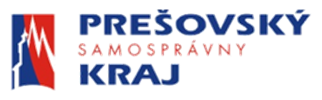 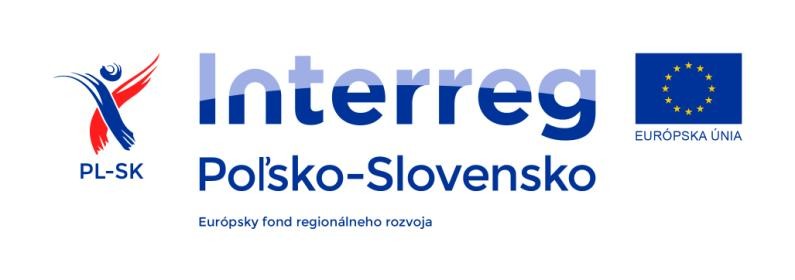 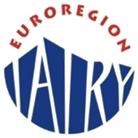 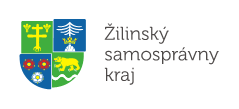 Zmluva o poskytnutí finančného príspevku pre individuálny mikroprojektZmluva o poskytnutí finančného príspevku č. 1068/2019/DPRN na realizáciu mikroprojektu „Get 2 IT“. Podľa rozhodnutia Výboru pre mikroprojekty č. 41 zo dňa 22.08.2019, v rámci Programu cezhraničnej spolupráce Interreg V-A Poľsko-Slovensko 2014-2020 uzavretá medzi:Prešovským samosprávnym krajomso sídlom:  Námestie mieru 2, 080 01 Prešov, Slovenská republika, DIČ: 2021626332; IČO: 37870475, ďalej len “PSK“,zastúpeným: PaedDr. Milanom Majerským, PhD., predsedom Prešovského samosprávneho kraja aGymnázium J. Francisciho-Rimavskéhoso sídlom: Kláštorská 37, 054 01 Levoča DIČ: 2020727533; IČO:000161039 prijímateľaďalej len „mikroprijímateľ”zastúpený:	Mgr. Jaroslav Kramarčíkom, na základe ……………… zo dňa ………………….., ktoré tvorí prílohu č.………………….. k tejto zmluve,spolu pomenované ako „zmluvné strany”, ďalej len „zmluva”.Zmluvné strany sa dohodli na nasledovnom:§ 1DEFINÍCIEVždy, keď sa v tejto zmluve uvádza:„aktuálna Príručka pre prijímateľa” – rozumie sa tým dokument schválený Monitorovacím výborom, ktorého zmeny schvaľuje Monitorovací výbor, a v ktorom sú uvedené zásady pripravovania, realizácie, monitorovania a vyúčtovania projektu a jeho udržateľnosti. Mikroprijímateľ má prístup k aktuálnej Príručke pre prijímateľa a prostredníctvom webovej stránky Programu a webovej stránky PSK je bezodkladne informovaný o jej zmenách ako aj o dátume, od ktorého je nová verzia Príručky pre prijímateľa platná;„aktuálna Príručka pre mikroprijímateľa” – rozumie sa tým dokument schválený Výborom pre mikroprojekty, ktorého zmeny schvaľuje Výbor pre mikroprojekty, a v ktorom sú uvedené zásady prípravy, realizácie, monitorovania a vyúčtovania mikroprojektu a jeho udržateľnosti. Mikroprijímateľ má prístup k aktuálnej príručke pre mikroprijímateľa a prostredníctvom webovej stránky PSK je informovaný o jej zmenách ako aj o dátume, od ktorého je nová verzia Príručky pre mikroprijímateľa platná;finančný príspevok” – rozumejú sa tým finančné prostriedky z EFRR;„programové dokumenty” – rozumejú sa tým dokumenty schválené Riadiacim orgánom alebo Monitorovacím výborom, vzťahujúce sa na implementáciu Programu;„EFRR” – rozumie sa tým Európsky fond regionálneho rozvoja; „elektronická verzia dokumentov” – rozumejú sa tým dokumenty výlučne v elektronickej podobe alebo ich fotokópie, originálne elektronické dokumenty, existujúce takisto v papierovej verzii, ako aj skeny a fotokópie originálnych papierových dokumentov, opísané mikroprijímateľom v súlade s požiadavkami uvedenými v aktuálnej Príručke pre mikroprijímateľa;„elektronická verzia dokumentov” – rozumejú sa tým dokumenty výlučne v elektronickej podobe alebo ich fotokópie, originálne elektronické dokumenty, existujúce takisto v papierovej verzii, ako aj skeny a fotokópie originálnych papierových dokumentov, opísané mikroprijímateľom v súlade s požiadavkami uvedenými v aktuálnej Príručke pre mikroprijímateľa;„generátor žiadostí a vyúčtovaní” – rozumie sa tým informačný nástroj vytvorený pre podávanie žiadostí o poskytnutie finančného príspevku a na vyúčtovanie mikroprojektov v programe Interreg V-A Poľsko-Slovensko, v súlade s pravidlami uvedenými v užívateľskej príručky dostupnej na webovej stránke PSK;„Riadiaci orgán“ – rozumie sa tým príslušné ministerstvo regionálneho rozvoja v Poľsku;„Výbor pre mikroprojekty“ – rozumie sa tým subjekt zriadený Vedúcim partnerom Strešného projektu pre účely výberu a monitorovania mikroprojektov a schvaľovania dokumentov týkajúcich sa mikroprojektov v danom Strešnom projekte;„kontrolór“ – rozumie sa tým kontrolór uvedený v čl. 23 ods. 4 nariadenia EÚS;"finančná korekcia” – rozumie sa tým čiastka, o ktorú bude znížený finančný príspevok a spolufinancovanie zo štátneho rozpočtu pre mikroprojekt v súvislosti s nezrovnalosťou zistenou v schválenej správe o postupe realizácie mikroprojektu;„priame personálne výdavky" – rozumejú sa tým výdavky spojené s personálom priamo zapojeným do realizácie mikroprojektu, vyúčtované v rámci rozpočtového riadku: Personálne výdavky;"nepriame výdavky” – rozumejú sa tým výdavky nevyhnutné pre realizáciu mikroprojektu, no netýkajúce sa priamo jeho hlavného predmetu; tieto výdavky sú určené v aktuálnej Príručke pre mikroprijímateľa v rámci rozpočtového riadku: Kancelárske a administratívne výdavky;„mikroprijímateľ“ – rozumie sa tým subjekt zúčastňujúci sa na realizácii mikroprojektu ako subjekt, ktorý podal žiadosť o poskytnutie finančného príspevku; mikroprojekt” – rozumie sa tým mikroprojekt realizovaný v rámci Strešného projektu aspoň 2 subjektmi – minimálne po jednom z každej strany hranice, okrem Európskeho zoskupenia územnej spolupráce, ktoré sa o poskytnutie finančného príspevku môže uchádzať ako tzv. jediný prijímateľ;„individuálny mikroprojekt” – rozumie sa tým projekt pripravený a realizovaný za účasti partnerov z oboch strán hranice, ale za finančnej účasti iba jedného z nich;„schválený príspevok” – prostriedky EFRR určené na vyplatenie mikroprijímateľovi na základe predložených a schválených oprávnených výdavkov; „nezrovnalosť” – rozumie sa tým individuálna nezrovnalosť uvedená v čl. 2 bod 36 všeobecného nariadenia;„partner mikroprojektu” – rozumie sa tým subjekt uvedený v žiadosti o poskytnutie finančného príspevku, ktorý sa zúčastňuje na mikroprojekte a je v zmluvnom vzťahu s mikroprijímateľom na základe partnerskej dohody týkajúcej sa realizácie mikroprojektu;„Partnerská dohoda” – rozumie sa tým dohoda určujúca vzájomné práva a povinnosti mikroprijímateľa a partnerov mikroprojektu v rámci realizácie mikroprojektu;„pomoc de minimis“ – rozumie sa ňou pomoc upravená Nariadením Komisie č. 1407/2013 z 18. decembra 2013 o uplatňovaní článkov 107 a 108 Zmluvy o fungovaní európskej únie na pomoc de minimis (Ú. v. EÚ L 352 z 24.12.2013, str. 1);„program” – rozumie sa tým Program cezhraničnej spolupráce Interreg V-A Poľsko-Slovensko 2014-2020 schválený rozhodnutím Európskej komisie č. C(2015) 889 zo dňa 12. 2.2015 v znení neskorších predpisov;„účet PSK” – rozumie sa tým bankový účet, z ktorého PSK  poukazuje finančné prostriedky mikroprijímateľom;„účet mikroprijímateľa“ Gymnázium J. Francisciho-Rimavského – rozumie sa tým:osobitný bankový účet, na ktorý sa poukazuje finančný príspevok:názov a adresa banky: Štátna pokladnica, Radlinského 32, 810 05 Bratislavakód banky (BIC/SWIFT): SPSRSKBAIBAN: SK47 8180 0000 0070 0063 4929Bežný bankový účet, na ktorý sú poukazované prostriedky z účelovej rezervy štátneho rozpočtu:názov a adresa banky: ………………….., č. účtu: …………………..„správa o postupe realizácie mikroprojektu“ – rozumie sa tým správa, ktorú mikroprijímateľ predkladá PSK v súlade s pravidlami uvedenými v aktuálnej Príručke pre mikroprijímateľa a v zmluve, ktorá odzrkadľuje postup pri realizácii mikroprojektu;GDPR” - rozumie sa tým nariadenie Európskeho parlamentu a Rady (EÚ) č. 2016/679 zo dňa 27. apríla 2016 o ochrane fyzických osôb pri spracúvaní osobných údajov a o voľnom pohybe takýchto údajov, ktorým sa zrušuje smernica 95/46/ES (Ú. v. EÚ L 119, s. 1);„nariadenie EÚS” – rozumie sa tým nariadenie Európskeho parlamentu a Rady (EÚ) č. 1299/2013 zo 17. decembra 2013 o osobitných ustanoveniach na podporu cieľa „Európska územná spolupráca” z Európskeho fondu regionálneho rozvoja (Ú. v. EÚ L 347 z 20.12.2013, s. 259-280); „všeobecné nariadenie“ – rozumie sa tým nariadenie Európskeho parlamentu a Rady (EÚ) č. 1303/2013 zo 17. decembra 2013, ktorým sa stanovujú spoločné ustanovenia o Európskom fonde regionálneho rozvoja, Európskom sociálnom fonde, Kohéznom fonde, Európskom poľnohospodárskom fonde pre rozvoj vidieka a Európskom námornom a rybárskom fonde a ktorým sa stanovujú všeobecné ustanovenia o Európskom fonde regionálneho rozvoja, Európskom sociálnom fonde, Kohéznom fonde a Európskom námornom a rybárskom fonde, a ktorým sa ruší nariadenie Rady (ES) č. 1083/2006 (Ú. v. EÚ L 347 z 20.12.2013, s. 320-469);„paušálna sadzba” – rozumie sa tým finančný príspevok podľa paušálnych sadzieb vypočítaných uplatnením percentuálnej hodnoty pre jednu alebo niekoľko kategórií výdavkov;„miera spolufinancovania” – rozumie sa tým pomer hodnoty finančného príspevku poskytnutého pre celý mikroprojekt a hodnoty celkových oprávnených výdavkov mikroprojektu vyjadrený s presnosťou na dve desatinné miesta. Miera spolufinancovania nemôže prekročiť 85,00% oprávnených výdavkov mikroprijímateľa;„webová stránka PSK“ – rozumie sa tým stránka: www.po-kraj.sk;„webová stránka programu“ – rozumie sa tým stránka: www.plsk.eu„udržateľnosť” – rozumie sa tým zákaz vykonávať podstatné modifikácie mikroprojektu, uvedené v čl. 71 všeobecného nariadenia, v období 5 rokov od poslednej platby pre mikroprijímateľa „vlastný vklad“ - rozumie sa tým podiel mikroprijímateľa na celkových oprávnených výdavkoch mikroprojektu uvedený v žiadosti o poskytnutí finančného príspevku„spolufinancovanie zo štátneho rozpočtu“ – rozumejú sa tým prostriedky z poľského/slovenského štátneho rozpočtu, ktoré PSK poukazuje mikroprijímateľovi ako doplnenie vlastného vkladu mikroprijímateľa. V prípade, že je poľským mikroprijímateľom štátna rozpočtová organizácia, sa finančné prostriedky zo štátneho rozpočtu poukazujú príslušným disponentom rozpočtovej časti na základe osobitných predpisov;„oprávnené výdavky” – rozumejú sa tým výdavky alebo náklady riadne vynaložené mikroprijímateľom v súvislosti s realizáciou mikroprojektu v rámci programu, v súlade so zmluvou, právnymi predpismi EÚ a vnútroštátnymi predpismi, s aktuálnou Príručkou pre mikroprijímateľa, aktuálnou Príručkou pre prijímateľa a Užívateľskou príručkou Generátora žiadostí a vyúčtovaní;„neoprávnený výdavok” – rozumie sa tým akýkoľvek výdavok alebo náklad, ktorý nemôže byť uznaný za oprávnený výdavok;„neoprávnene vynaložený výdavok“ - rozumie sa tým individuálna nezrovnalosť uvedená v čl. 2 bod 36 všeobecného nariadenia;  „ukončenie vecných aktivít v mikroprojekte“ – rozumie sa tým dátum ukončenia poslednej aktivity mikroprojektu, ktorá je potrebná pre dosiahnutie jeho cieľa. § 2PREDMET ZMLUVYPredmetom zmluvy je stanovenie podmienok, za ktorých PSK poskytuje finančný príspevok z EFRR a finančné prostriedky zo štátneho rozpočtu na realizáciu mikroprojektu a mikroprijímateľ realizuje mikroprojekt, v súlade so žiadosťou o poskytnutie finančného príspevku a rozhodnutím Výboru pre mikroprojekty.Zmluva predovšetkým stanovuje práva a povinnosti zmluvných strán týkajúce sa realizácie mikroprojektu v rámci spôsobu a podmienok, za ktorých je poskytovaný finančný príspevok a finančné prostriedky zo štátneho rozpočtu a za ktorých sa uskutočňuje: monitorovanie, predkladanie žiadostí o platbu, úhrady, overovanie/kontrola dokumentov, informovanie a propagácia a riadenie mikroprojektu.V prípade jednotiek územnej samosprávy môžu úlohy a záväzky mikroprijímateľa vyplývajúce zo zmluvy realizovať príslušné úrady pre tieto jednotky.Počas realizácie mikroprojektu ako aj v období jeho udržateľnosti, mikroprijímateľ koná v súlade s:platnými predpismi EÚ a vnútroštátnymi predpismi, a predovšetkým:nariadením EÚS,nariadením Európskeho parlamentu a Rady (EÚ) č. 1301/2013 zo 17. decembra 2013 o Európskom fonde regionálneho rozvoja a o osobitných ustanoveniach týkajúcich sa cieľa Investovanie do rastu a zamestnanosti, a ktorým sa zrušuje nariadenie (ES) č. 1080/2006 (Ú. v. EÚ L 347 z 20.12.2013, s. 289v znení neskorších predpisov);všeobecným nariadením,vykonávacími nariadeniami Európskej komisie, ktoré doplňujú Všeobecné nariadenie, nariadenie EÚS ako aj nariadenie uvedené v písm. b,vnútroštátnymi a európskymi predpismi v oblasti ochrany osobných údajov, vnútroštátnymi a európskymi predpismi o verejnom obstarávaní;nariadením Komisie (EÚ) č. 1407/2013 z 18. decembra 2013 o uplatňovaní článkov 107 a 108 Zmluvy o fungovaní Európskej únie na pomoc de minimis (Ú.v. EÚ L 352 z 24. 12. 2013, s. 1) ;nariadením Komisie (EÚ) č. 651/2014 zo 17. júna 2014 o vyhlásení určitých kategórií pomoci za zlučiteľné s vnútorným trhom podľa článkov 107 a 108 zmluvy (Ú. v. EÚ L 187 z 26.06.2014, s. 1 v znení neskorších predpisov) ďalej len „nariadenie č. 651/2014”;nariadením Ministra infraštruktúry a rozvoja z dňa 20.10.2015 o poskytovaní pomoci de minimis a štátnej pomoci v rámci programov Európskej územnej spolupráce na roky 2014 - 2020 z. 2.11.2015, poz. 1760;aktuálnou programovou dokumentáciou pre mikroprojekty, predovšetkým:Programom cezhraničnej spolupráce Interreg V-A Poľsko-Slovensko 2014-2020 schváleným rozhodnutím Európskej komisie č. C(2015) 889 zo dňa 12. 2.2015 v znení neskorších predpisov; aktuálnou Príručkou pre prijímateľa, zverejnenou na internetovej stránke Programu;aktuálnou Príručkou pre mikroprijímateľa zverejnenou na internetovej stránke PSK,zásadami a pokynmi vnútroštátnymi a EÚ, najmä:Výkladovým oznámením Komisie o právnych predpisoch Spoločenstva uplatniteľných na zadávanie zákaziek, na ktoré sa úplne alebo čiastočne nevzťahujú smernice o verejnom obstarávaní (Ú. v. EÚ C 179 z 01.08.2006 s.2),dokumentom vydaným Európskou komisiou týkajúcim sa určenia finančných korekcií.Mikroprijímateľ vyhlasuje, že je oboznámený s uvedenými dokumentmi a berie na vedomie spôsob sprístupňovania zmien týchto dokumentov, a taktiež berie na vedomie, že realizácia mikroprojektu, ktorá začne pred uzavretím tejto zmluvy, bude predmetom kontroly uvedenej v § 10 a 11 tejto zmluvy.Mikroprijímateľ týmto potvrdzuje správnosť údajov uvedených v zmluve a v prílohách, ktoré tvoria jej neoddeliteľnú súčasť.Zmluva vymedzuje možnosť poskytnutia pomoci de minimis v mikroprojekte zo strany mikroprijímateľa (tzv. nepriama pomoc) .V prípade pomoci de minimis v projekte na monitorovanie, informovanie, vrátane vystavovania osvedčení a správ o udeľovaní pomoci alebo informovania o neudeľovaní pomoci majú uplatnenie predpisy členského štátu príslušného pre sídlo riadiaceho orgánu.Za účelom umožnenia realizácie oprávnení a povinností spojených s poskytovaním pomoci de minimis Riadiaci orgán udeľuje mikroprijímateľovi referenčné číslo pomocného programu, t.j. SA. 52267(2018/X).Mikroprijímateľ zabezpečí, že sa všetci partneri mikroprojektu zaviažu dodržiavať platné ustanovenia vnútroštátnych právnych predpisov a predpisov EÚ, platných programových dokumentov, vnútroštátnych pravidiel, pravidiel EÚ a smerníc uvedených v ods. 4.§ 3PARTNERSKÁ DOHODA K REALIZÁCII MIKROPROJEKTUMikroprijímateľ v partnerskej dohode upravuje vzájomné pravidlá spolupráce s partnermi mikroprojektu, predovšetkým stanovuje úlohy a povinnosti vyplývajúce z realizácie mikroprojektu.Mikroprijímateľ pred uzavretím zmluvy s PSK predkladá na PSK kópiu partnerskej dohody podpísanej všetkými partnermi mikroprojektu a mikroprijímateľom.Partnerská dohoda obsahuje ustanovenia, ktoré sú v súlade s minimálnym rozsahom partnerskej dohody, tvoriacim prílohu žiadosti o poskytnutie finančného príspevku pre mikroprojekt. Partnerská dohoda môže obsahovať dodatočné ustanovenia dohodnuté medzi mikroprijímateľom a partnermi mikroprojektu za účelom realizácie mikroprojektu. Dodatočné ustanovenia nesmú byť v rozpore s ustanoveniami uvedenými v partnerskej dohode.§ 4ROZPOČET MIKROPROJEKTUFinančný príspevok poskytnutý na mikroprojekt nie je vyšší ako: 37305,53 EUR (slovom: tridsaťsedemtisíctristopäť EUR 53/100) a súčasne neprekračuje 85,00% celkových oprávnených výdavkov mikroprojektu predstavujúcich 43888,86 EUR (slovom: štyridsaťtritisícosemstoosemdesiatosem EUR 86/100).Mikroprijímateľ sa zaväzuje poskytnúť vlastný vklad určený na realizáciu mikroprojektu vo výške nie nižšej ako 2194,45 EUR (slovom: dvetisícstodeväťdesiatštyri EUR 45/100 EUR), čo predstavuje min. 5% celkových oprávnených výdavkov mikroprojektu. Ak je mikroprijímateľom obec, je povinná ku podpisu zmluvy predložiť výpis z uznesenia obecného zastupiteľstva o schválení spolufinancovania mikroprojektuSpolufinancovanie zo štátneho rozpočtu vo výške nie vyššej ako 4388,88 EUR (slovom: štyritisíctristoosemdesiatosem EUR 88/100 EUR), a súčasne neprekračuje 10% celkových oprávnených výdavkov mikroprojektu uvedených v bode 1.Maximálna hodnota pomoci de minimis pre mikroprojekt udelenej Euregiónom nie je viac ako:...............EUR (slovom ..................... EUR) – ak sa vzťahuje.Poskytnutý finančný príspevok a spolufinancovanie zo štátneho rozpočtu je určený na refundáciu oprávnených výdavkov vynaložených na realizáciu mikroprojektu.Vyplatenie poskytnutého finančného príspevku a spolufinancovania zo štátneho rozpočtu pre mikroprojekt má formu refundácie skutočne vynaložených oprávnených výdavkov, vyplatenia paušálu na nepriame výdavky ako aj vyplatenia paušálu na personálne náklady – v súlade s rozpočtom mikroprojektu uvedeným v žiadosti o poskytnutie finančného príspevku.Akékoľvek neoprávnené výdavky v rámci mikroprojektu alebo neoprávnene vynaložené výdavky  znáša mikroprijímateľ z vlastných prostriedkov. Mikroprojekt je realizovaný v súlade so žiadosťou o poskytnutie finančného príspevku, vrátane priloženého rozpočtu mikroprojektu, spolu s neskoršími zmenami zavedenými podľa § 17 zmluvy a podľa platnej programovej dokumentácie a  aktuálnymi dokumentmi na realizáciu mikroprojektov a podľa predpisov uvedených v § 2 ods. 4.Pri znížení rozpočtu mikroprojektu vyplývajúceho z úspor, vrátané takých, ktoré vzniknú v rámci zrealizovaných verejných obstarávaní, nie je potrebný dodatok k zmluve. V prípade priznania pomoci de minimis nemôže zmena výšky výdavkov spadajúcich do podpory, vyplývajúca zo zmeny rozsahu mikroprojektu, zmena výšky finančného príspevku a spolufinancovania zo štátneho rozpočtu, spôsobiť prekročenie povolenej maximálnej úrovne finančného príspevku a spolufinancovania zo štátneho rozpočtu v súlade s účelom pomoci a hodnoty pomoci de minimis poukázanej mikroprijímateľovi.§ 5ZABEZPEČENIE REALIZÁCIE ZMLUVYMikroprijímateľ zriadi zábezpeku pre zabezpečenie správnej realizácie zmluvy v deň podpísania zmluvy alebo najneskôr v lehote 30 kalendárnych dní od dátumu uzatvorenia tejto zmluvy, jednou z vybraných foriem:blankozmenka spolu so zmenkovou doložkou;notárska zápisnica o dobrovoľnej exekúcii;cesia;banková zábezpeka;iná forma zábezpeky dohodnutá s Euroregiónom.Výška zriadenej zábezpeky mikroprijímateľa sa musí rovnať minimálne výške poskytnutého finančného príspevku uvedeného v § 4 ods. 1. V prípade neúčinnej výzvy na vrátenie pohľadávky, ktorá vznikla v dôsledku nesprávneho plnenia zmluvy, stiahne Euroregiónaj úroky v súlade s podmienkami zmluvy podľa § 13 ods. 5. Ak bude zábezpeka zriadená vo forme zmenky, má Euroregión právo vyplniť zmenku na zmenkovú sumu zahŕňajúcu výšku finančného príspevku uvedenú v § 4 ods. 1 spolu s úrokmi a výdavkami na vymáhanie úhrady zmenky.Mikroprijímateľ je povinný zriadiť zábezpeku na obdobie odo dňa uzatvorenia zmluvy do uplynutia 5 rokov odo dňa poukázania záverečnej platby mikroprijímateľovi.V prípade správneho splnenia všetkých záväzkov mikroprijímateľa uvedených v zmluve Euroregión vráti mikroprijímateľovi zmluvnú zábezpeku po uplynutí 5 rokov odo dňa poukázania záverečnej platby pre mikroprijímateľa.V prípade začatia správneho konania, účelom ktorého má byť vrátenie prostriedkov na základe zákona o verejných financiách alebo na základe súdneho konania v dôsledku napadnutia takého rozhodnutia, alebo v prípade výkonu správnej exekúcie, môže k vráteniu zábezpeky dôjsť po ukončení konania a vrátení prostriedkov.§ 6OBDOBIE REALIZÁCIE MIKROPROJEKTUObdobie realizácie mikroprojektu je nasledujúce:Dátum začatia vecnej realizácie v mikroprojekte: 01.11.2019;Dátum ukončenia vecnej realizácie v mikroprojekte: 30.6.2020;Realizácia mikroprojektu musí prebiehať v súlade s harmonogramom aktivít uvedených v žiadosti o poskytnutie finančného príspevku.Obdobie realizácie mikroprojektu je možné predĺžiť iba v odôvodnených prípadoch na základe písomnej žiadosti mikroprijímateľa, kedy maximálna doba realizácie mikroprojektu nesmie byť viac ako 18 mesiacov.§ 7ZODPOVEDNOSŤ MIKROPRIJÍMATEĽAMikroprijímateľ zodpovedá PSK za zabezpečenie správnej a včasnej realizácie celého mikroprojektu. Mikroprijímateľ je tiež zodpovedný za akékoľvek opatrenia prijaté partnermi mikroprojektu, ktoré by viedli k porušeniu ich záväzkov vyplývajúcich zo zmluvy a partnerskej dohody k realizácii mikroprojektu.Mikroprijímateľ nesie výhradnú zodpovednosť za škody, ktoré vznikli v súvislosti s realizáciou mikroprojektu vo vzťahu k tretím osobám. Mikroprijímateľ sa zrieka akýchkoľvek nárokov vo vzťahu k PSK za škody spôsobené sebou alebo projektovými partnermi, alebo akoukoľvek treťou osobou v súvislosti s  realizáciou tohto mikroprojektu.V prípade, že PSK, v súlade so zmluvou, požiada o vrátenie celého vyplateného finančného príspevku a spolufinancovania zo štátneho rozpočtu alebo jeho časti, mikroprijímateľ je zodpovedný za vrátenie príslušnej sumy finančného príspevku a spolufinancovania zo štátneho rozpočtu v lehote stanovenej vo výzve na vrátenie finančných prostriedkov vystavenej PSK, v súlade s podmienkami uvedenými v § 13.§ 8VLASTNÍCKE PRÁVOVlastnícke a iné majetkové práva, ktoré sú výsledkom mikroprojektu, budú predstavovať majetok mikroprijímateľa.Ak je mikroprijímateľom obec, ktorá má povinnosť schválenia nadobúdania majetku obcou, mikroprijímateľ je povinný prijať príslušné rozhodnutie pred podpísaním zmluvyMikroprijímateľ sa zaväzuje, že výstupy a výsledky mikroprojektu budú využité spôsobom, ktorý zabezpečí rozsiahle šírenie a zdieľanie výsledkov mikroprojektu verejnosti, v súlade so žiadosťou o poskytnutie finančného príspevku.§ 9OSOBITNÉ POVINNOSTI MIKROPRIJÍMATEĽAMikroprijímateľ zabezpečí, že v rámci mikroprojektu nedôjde k dvojitému financovaniu oprávnených výdavkov mikroprojektu z fondov Európskej únie alebo iných zdrojov.Mikroprijímateľ vedie osobitnú analytickú evidenciu pre potreby realizácie mikroprojektu, spôsobom umožňujúcim identifikáciu každej finančnej operácie vykonanej v rámci ním realizovanej časti mikroprojektu za podmienok uvedených v aktuálnej Príručke pre mikroprijímateľa a v ostatných  programových dokumentoch.Mikroprijímateľ vo svojich správach o postupe realizácie mikroprojektu (čiastkových aj záverečnej) uvádza iba oprávnené výdavky, ktoré sú v súlade so žiadosťou o poskytnutie finančného príspevku.Mikroprijímateľ zabezpečuje že verejnosť je informovaná o výške spolufinancovania projektu, v súlade s požiadavkami uvedenými v čl. 115 ods. 3 všeobecného nariadenia, vo nariadení Komisie (EÚ) č. 821/2014 z 28. júla 2014, ktorým sa stanovujú pravidlá uplatňovania nariadenia Európskeho parlamentu a Rady (EÚ) č. 1303/2013, pokiaľ ide o podrobné pravidlá pre prevod a správu programových príspevkov, podávanie správ o finančných nástrojoch, technické vlastnosti informačných a komunikačných opatrení týkajúcich sa operácií a systém na zaznamenávanie a uchovávanie údajov (Ú. v. EÚ L 223 z 29.7.2014, s. 7 – 18), ďalej len „vykonávacie nariadenie“a v aktuálnej Príručke pre mikroprijímateľa.Mikroprijímateľ, pod hrozbou sankcií ustanovených v § 18, monitoruje postup dosahovania hodnôt cieľových ukazovateľov výstupu v mikroprojekte, definovaných v žiadosti o poskytnutie finančného príspevku.Mikroprijímateľ pravidelne monitoruje postup v realizácií mikroprojektu vo vzťahu k obsahu žiadosti o poskytnutie finančného príspevku a ostatných príloh, a bezodkladne informuje PSK o všetkých nezrovnalostiach a okolnostiach, ktoré môžu spôsobiť oneskorenia alebo zabrániť realizácii mikroprojektu v plnom rozsahu, alebo o zámere odstúpiť od realizácie mikroprojektu.Mikroprijímateľ bezodkladne informuje PSK o okolnostiach, ktoré  môžu viesť k zníženiu hodnoty oprávnených výdavkov mikroprojektu, o možnosti spätného získania DPH a o príjmoch, ktoré neboli zohľadnené počas poukazovania finančného príspevku a spolufinancovania zo štátneho rozpočtu uvedených v § 4 – v súlade so špecifickými zásadami uvedenými v aktuálnej Príručke pre mikroprijímateľa.Mikroprijímateľ pripravuje a realizuje verejné obstarávanie a zadáva zákazky v rámci ním realizovanej časti mikroprojektu v súlade s právnymi predpismi EÚ, národnou legislatívou a zásadami hospodárnosti, transparentnosti, pravidlami hospodárskej súťaže a rovnakého zaobchádzania, podrobne popísanými v aktuálnej Príručke pre mikroprijímateľa.Mikroprijímateľ sa zaväzuje dodržiavať povinnosti týkajúce sa pomoci de minimis v súlade s príslušnými platnými právnymi predpismi a pravidlami.V prípade, že mikroprijímateľ poskytne hospodárskemu subjektu pomoc de minimis, je mikroprijímateľ povinný posúdiť plánovanú pomoc, monitorovať ju a podávať správy o poskytnutej pomoci de minimis a dodržiavať príslušné právne predpisy.Mikroprijímateľ odovzdá PSK dokumentáciu týkajúcu sa verejného obstarávania spolu s ďalšou správou z  realizácie mikroprojektu najneskôr spolu so správou, v ktorej sú uvedené výdavky spojené s obstarávaním.Mikroprijímateľ pripraví a doručí v lehote  do 5 kalendárnych dní od ukončenia daného monitorovacieho obdobia doručí čiastkovú správu o postupe realizácie mikroprojektu a v lehote do 30 kalendárnych dní od dátumu ukončenia vecnej realizácie mikroprojektu doručí záverečnú správu. Mikroprijímateľ opraví zistené chyby a predloží vysvetlenie alebo doplnenie PSK v stanovených lehotách.Mikroprijímateľ poskytuje dokumenty a potrebné vysvetlenia príslušnému PSK,  kontrolórovi, Spoločnému technickému sekretariátu, Riadiacemu orgánu alebo Národnému orgánu v lehotách stanovených týmito inštitúciami.Mikroprijímateľ spolupracuje s externými kontrolórmi, audítormi, hodnotiteľmi a podrobuje sa kontrolám a auditom vykonávaným oprávnenými národnými a európskymi subjektmi  a monitoruje implementáciu pokynov z týchto auditov alebo kontrol.Mikroprijímateľ bezodkladne informuje PSK o zmene svojej právnej formy alebo právnej formy partnerov mikroprojektu, ktorá má vplyv na nedodržanie pravidiel vo vzťahu k mikroprijímateľovi alebo partnerovi mikroprojektu, ktoré určuje program.Mikroprijímateľ bezodkladne informuje PSK o konkurze, likvidácii alebo bankrote ktoréhokoľvek z partnerov mikroprojektu, alebo o tom, že ktorýkoľvek z partnerov mikroprojektu nerealizuje mikroprojekt.Mikroprijímateľ uchováva dokumentáciu týkajúcu sa implementácie projektu v súlade s čl. 71 a čl. 140 všeobecného nariadenia. Pokiaľ projekt nezahŕňa investície do infraštruktúry alebo investície do výroby, všetky dokumenty sa sprístupňujú počas obdobia dvoch rokov odo dňa 31. decembra nasledujúceho po predložení výkazu výdavkov, ktorý obsahoval posledné výdavky týkajúce sa ukončeného projektu, Európskej komisii. V prípade, ak projekt zahŕňa investície do infraštruktúry alebo investície do výroby, bude sa dokumentácia sprístupňovať minimálne počas obdobia piatich rokov od dátumu záverečnej platby pre projekt, alebo počas obdobia dvoch rokov odo dňa 31. decembra nasledujúceho po  predložení výkazu výdavkov, ktorý obsahuje posledné výdavky týkajúce sa projektu, Európskej komisii – v závislosti od toho, ktorá lehota uplynie neskôr. V prípade, keď vedúci partner alebo partner mikroprojektu poskytuje v mikroprojekte pomoc de minimis (tzv. nepriamu pomoc), vedúci partner sa zaväzuje uchovávať dokumenty týkajúce sa pomoci de minimis poskytnutej v projekte na obdobie 10 rokov, počítajúc odo dňa jej poskytnutia a to spôsobom zaisťujúcim dôvernosť a bezpečnosť.Mikroprijímateľ, pod hrozbou sankcií uvedených v § 19, zodpovedá za udržateľnosť mikroprojektu po dobu piatich rokov od dátumu vyplatenia záverečnej platby PSK, za podmienok stanovených v právnych predpisoch EÚ a v aktuálnej Príručke pre mikroprijímateľa. V prípade mikroprojektov, na ktoré sa vzťahuje pomoc de minimis sa uplatňuje obdobie udržateľnosti určené v súlade s príslušnými platnými predpismi.Mikroprijímateľ, v prípade, že akýkoľvek z partnerov mikroprojektu odstúpi od realizácie mikroprojektu v časti, za ktorú bol daný partner mikroprojektu zodpovedný, zabezpečuje využitie výstupov, ktoré sú efektom mikroprojektu v súlade so zmluvou a udržateľnosťou mikroprojektu. V prípade, že mikroprijímateľ neplní svoje povinnosti týkajúce sa: predloženia správy o realizácii mikroprojektu, informovania a propagácie, podstúpenia procesu overovania účtovných dokladov mikroprojektu, PSK môže (bez ohľadu na právo PSK vypovedať zmluvu v súlade s § 20) zadržať platby v prospech mikroprojektu, do momentu, kedy mikroprijímateľ začne plniť svoje záväzky.Za overenie podmienok predpokladanej pomoci de minimis zodpovedá subjekt, ktorý má oprávnenia na udelenie pomoci (v súlade s § 2 ods. 7) Subjekt uchádzajúci sa o pomoc de minimis k žiadosti o poskytnutie pomoci prikladá:kópiu prehlásení o pomoci de minimis, alebo pomoci de minimis v poľnohospodárstve, alebo prehlásení o pomoci de mnimis v sektore rybolovu, vydaných subjektom, poskytujúcim pomoc, ktorý má sídlo ma území Poľska, aké získal v roku, v ktorom žiada o pomoc, a počas 2 predchádzajúcich rokov, alebo vyhlásenia o veľkosti takejto pomoci získanej v tomto období, alebo prehlásenia o nezískaní takejto pomoci v tomto období;informačný formulár obsahujúci informácie nevyhnutné na poskytnutie pomoci de minimis, týkajúce sa predovšetkým subjektu uchádzajúceho sa o pomoc de minimis a jeho podnikateľskej činnosti ako aj výšky a účelu štátnej pomoci poskytnutej vo vzťahu k tým istým výdavkom, oprávneným na pomoc, na pokrytie ktorých má byť určená pomoc de minimis.V prípade poskytnutia v projekte pomoci de minimis subjekt pomoci poskytujúci pomoc sa zaväzuje:vydať príjemcovi pomoci potvrdenie o tom, že poskytnutá pomoc je pomoc de minimis alebo pomoc de minimis v sektore poľnohospodárstva alebo rybolovu (potvrdenie vydáva úrad v deň udelenia tejto pomoci) alebo písomne príjemcu štátnej pomoci informovať o chýbajúcej povinnosti jej notifikácie Európskej Komisii ako aj o referenčnom čísle udelenom Komisiou;vytvoriť a zaslať správu o poskytnutej pomoci de minimis alebo informácie o neposkytnutí takejto pomoci.V prípade, ak hodnota skutočne poskytnutej pomoci de minimis je  iná ako hodnota pomoci uvedená vo vydanom vyhlásení, ktoré sa spomína v ods. 23 písm. a, subjekt poskytujúci pomoc vydáva nové potvrdenie o posktytnutí pomoci de minimis, v lehote 14 dní odo dňa zistenia tejto skutočnosti. V novom potvrdení sa uvedie správna hodnota pomoci a potvrdí sa koniec platnosti predchádzajúceho potvrdenia.V prípade, kedy oprávneným subjektom na poskytnutie pomoci de minimis je subjekt so sídlom v Poľsku, tento subjekt vytvorí a predkladá predsedovi UOKiK   správu o poskytnutej pomoci alebo informáciu o neposkytnutí pomoci, prostredníctvom aplikácie SHRIMP, o rozsahu a v termíne uvedenom v nariadení vydanom na základe čl. 35 bod 1 zákona zo dňa 30. apríla 2004 o štátnej pomoci (1808/2016 Z.z., v z.n.p.).V prípade zmeny hodnôt poskytnutej pomoci uvedených v správe o poskytnutej pomoci, subjekt poskytujúci pomoc vytvorí a odošle aktualizovanú správu.V prípade, kedy sa zmena týka hodnoty poskytnutej pomoci de minimis, povinnosť uvedená v ods. 27 sa týka pomoci poskytnutej v rovnakom roku, v ktorom subjekt poskytujúci pomoc získal informáciu o zmene, alebo v priebehu 2 predchádzajúcich rokov.Vytvorenie a zasielanie aktualizovanej správy o poskytnutí pomoci sa riadi príslušnými ustanoveniami ods. 26.Vzory dokumentov (prehlásenia, potvrdenia o poskytnutí pomoci de minimis, informačné formuláre) nevyhnutné na realizáciu oprávnení a povinností vyplývajúcich z pomoci de minimis v projekte sa nachádzajú na internetovej stránke Programu.§ 10PODÁVANIE SPRÁV O POSTUPE REALIZÁCIE MIKROPROJEKTU A KONTROLA VÝDAVKOVMikroprijímateľ predkladá PSK vypracované správy o postupe realizácie mikroprojektu spolu s prílohami, a to v lehotách a za podmienok stanovených v zmluve, v súlade s ustanoveniami aktuálnej Príručky pre mikroprijímateľa.Správa o postupe realizácie mikroprojektu sa spravidla predkladá za trojmesačné monitorovacie obdobie počítané odo dňa začiatku realizácie mikroprojektu, ktorý je uvedený v § 6, ods. 1 bod 1.Mikroprijímateľ je povinný predkladať PSK správy o postupe realizácie mikroprojektu:čiastková správa o postupe realizácie – podáva sa v lehote do 5 kalendárnych dní po uplynutí monitorovacieho  obdobia, záverečná správa o postupe realizácie – podáva sa v lehote do 30 kalendárnych dní od dátumu ukončenia vecnej realizácie mikroprojektu uvedenej v § 6 ods. 1 bod 2.Mikroprijímateľ žiada o refundáciu oprávnených výdavkov na základe správy o postupe realizácie mikroprojektu vyhotovenej prostredníctvom generátora žiadostí a vyúčtovaní v súlade s pokynmi, ktoré sú dostupné na webovej stránke PSK. Mikroprijímateľ je povinný v lehotách uvedených v § 3 doručiť tiež tlačenú správu z informačného systému spolu s potrebnou dokumentáciou do sídla PSK.PSK kontroluje správu o postupe realizácie mikroprojektu a oprávnenosť výdavkov deklarovaných v tejto správe. Kontrola prebieha v súlade s predpismi, pokynmi alebo postupmi stanovenými v danom členskom štáte, v súlade so zásadami stanovenými v programe.V prípade zistenia chýb v správe o postupe realizácie mikroprojektu PSK:doplňuje nedostatky alebo opravuje chyby, v prípade, že sú zjavné a informuje o tom mikroprijímateľa,vyzýva mikroprijímateľa na opravenie alebo doplnenie správy o postupe realizácie mikroprojektu alebo poskytnutie dodatočných vysvetlení.PSK potvrdzuje výdavky predložené mikroprijímateľom v správe o postupe realizácie mikroprojektu uvedenej v ods. 3. Overovanie výdavkov sa vykonáva v súlade s predpismi, pokynmi alebo postupmi ustanovenými pre realizáciu mikroprojektov.Na žiadosť a v lehotách stanovených PSK predkladá mikroprijímateľ dokumenty potrebné na kontrolu správy o postupe realizácie mikroprojektu, opravuje správu o postupe realizácie mikroprojektu, odstraňuje chyby alebo poskytuje dodatočné vysvetlenia.V prípade paušálneho vyúčtovania nepriamych výdavkov podľa žiadosti o poskytnutie finančného príspevku, ich výšku schvaľuje PSK v každej správe o postupe realizácie mikroprojektu so zohľadnením sadzby a hodnoty schválených priamych personálnych výdavkov mikroprijímateľa.V prípade paušálneho vyúčtovania priamych personálnych výdavkov podľa žiadosti o poskytnutie finančného príspevku, ich výšku schvaľuje PSK v každej správe o postupe realizácie mikroprojektu, so zohľadnením sadzby a hodnoty schválených priamych výdavkov mikroprijímateľa iných ako priame personálne výdavky.Ak sa v priebehu kontroly správy o postupe realizácie mikroprojektu zistí, že predpisy uvedené v § 2 ods. 4 týkajúce sa realizácie mikroprojektu, najmä v rozsahu verejného obstarávania alebo dodržania pravidiel hospodárskej súťaže boli porušené, vtedy môžu byť príslušné výdavky čiastočne alebo úplne uznané za neoprávnene vynaložené výdavky, a preto PSK ich môže znížiť v správe o postupe realizácie mikroprojektu. To isté platí aj pre výdavky vynaložené pred podpísaním zmluvy. Výška neoprávnene vynaložených výdavkov v rámci verejného obstarávania alebo dodržania pravidiel hospodárskej súťaže sa stanovuje v súlade s predpismi alebo pravidlami určenými pre realizáciu mikroprojektov.Postup v prípade zistenia neoprávnene vynaložených výdavkov upravuje aktuálna Príručka pre mikroprijímateľa.Príjmy vzniknuté v danom monitorovacom období v dôsledku realizácie mikroprojektu v časti realizovanej mikroprijímateľom, ktoré neboli zohľadnené vo fáze priznania finančného príspevku a spolufinancovania zo štátneho rozpočtu pre mikroprojekt, znižujú oprávnené výdavky a hodnotu finančného príspevku a spolufinancovania zo štátneho rozpočtu v súlade so zásadami opísanými v aktuálnej Príručke pre mikroprijímateľaAk sa počas realizácie mikroprojektu  zistí, že DPH, ktorú možno spätne získať, je zohľadnená v správe o postupe realizácie mikroprojektu, PSK zníži certifikovanú výšku oprávnených výdavkov príslušne o hodnotu DPH, ktorú možno získať.Na základe kontroly správy z realizácie mikroprojektu, sú výdavky uznané za oprávnené a finančné prostriedky spolufinancovania z EFRR a štátneho rozpočtu, poukazované PSK mikroprijímateľomi v súlade s pravidlami uvedenými v aktuálnej Príručke pre mikroprojímateľa.§ 11PLATBY PRE MIKROPROJEKTPodmienkou pre poukázanie prostriedkov z EFRR a zo štátneho rozpočtu mikroprijímateľovi je predloženie správy o postupe realizácie mikroprojektu spolu s prílohami uvedenými v predmetnej správe PSK, ktorá bude spĺňať formálne a vecné požiadavky.Záverečná platba sa poukazuje na základe záverečnej správy z realizácie mikroprojektu, ktorá sa PSK predkladá najneskôr do 30 kalendárnych dní od ukončenia vecnej realizácie mikroprojektu, uvedenej v § 6 ods. 1 bod 2.Poukazovanie refundácie pre mikroprijímateľa prebehne po tom, ako PSK schváli správu o postupe realizácie mikroprojektu predloženú mikroprijímateľom. Refundácia z EFRR sa poukazuje vo výške 50% oprávnených výdavkov schválených PSK v uvedenej správe. Zostávajúca časť oprávnených výdavkov je mikroprijímateľovi refundovaná po tom, ako Riadiaci orgán (RO) poukáže finančné prostriedky poukázané na bankový účet PSK.Finančný príspevok z EFRR sa mikroprijímateľovi poukazuje v EUR z bankového účtu PSK ako platby vo forme refundácie oprávnených výdavkov na uvedený bankový účet t mikroprijímateľa. Riziko prípadných kurzových rozdielov znáša mikroprijímateľ.V prípade, že mikroprijímateľ disponuje účtom v PLN, preberá zodpovednosť za to, aby banka, ktorá účet vedie, umožnila prijímanie prostriedkov v EUR a previedla ich na PLN a znáša všetky výdavky spojené s výberom takéhoto riešenia, vrátane výdavkov prevodu refundácie z EUR na PLN prostredníctvom výmenného kurzu danej banky.Finančný príspevok sa poukazuje vo výške percentuálneho podielu oprávnených výdavkov, uvedeného v § 4 ods. 1.Podmienkou pre to, aby bol finančný príspevok z EFRR uvedený v ods. 3 poukázaný mikroprijímateľovi, môže byť aj kontrolná návšteva/kontrola na mieste realizácie mikroprojektu zo strany PSK alebo inej oprávnenej jednotky za účelom zisťovania, či bol mikroprojekt zrealizovaný v súlade so žiadosťou o poskytnutie finančného príspevku.Podmienkou poukázania danej platby je dostupnosť finančných prostriedkov na bankovom účte PSK.Celková výška finančného príspevku poskytnutá mikroprijímateľovi na základe všetkých správ o postupe realizácie projektu nesmie presiahnuť hodnotu finančného príspevku a percento miery spolufinancovania z EFRR, ako je uvedené v § 4 ods. 1.PSK poukazuje finančný príspevok zo štátneho rozpočtu na bankový účet mikroprijímateľa vo forme refundácie vo výške uvedenej v § 4 ods. 3 v súlade s certifikovanými oprávnenými výdavkami uvedenými v správe o postupe realizácie mikroprojektu.Podmienkou poukázania finančného príspevku zo štátneho rozpočtu mikroprijímateľovi je dostupnosť rozpočtových prostriedkov.§ 12ZNIŽOVANIE FINANČNÉHO PRÍSPEVKU, SPOLUFINANCOVANIA ZO ŠTÁTNEHO ROZPOČTU A UPLATŇOVANIE FINANČNÝCH KOREKCIÍ ZO STRANY PSKV prípade, ak sa pred vyplatením finančného príspevku a spolufinancovania zo štátneho rozpočtu zistí, že správa o postupe realizácie mikroprojektu obsahuje neoprávnené výdavky, neoprávnene vynaložené výdavky, alebo že boli porušené zmluvné ustanovenia PSK môže znížiť hodnotu poskytnutého finančného príspevku a spolufinancovania zo štátneho rozpočtu. Zistenie sa môže týkať výdavkov uhradených pred podpísaním zmluvy. V tom prípade PSK odovzdáva mikroprijímateľovi písomnú informáciu o prijatých opatreniach.Pokiaľ PSK zistí po poukázaní finančného príspevku a spolufinancovania zo štátneho rozpočtu neoprávnené výdavky, výdavky vynaložené neoprávnene alebo zistí porušenie zmluvných ustanovení, prípadne ak boli finančné prostriedky prijaté neprimerane alebo v nadmernej výške, PSK uloží finančnú korekciu a začne konanie o vrátení prostriedkov.  Zistenie sa môže týkať výdavkov uhradených pred podpísaním zmluvy. V takom prípade PSK odovzdá mikroprijímateľovi písomnú informáciu o prijatých opatreniach. Ak mikroprijímateľ nesúhlasí s opatreniami PSK, ktoré sú uvedené v ods. 1 alebo 2, môže  predložiť námietky, spôsobom uvedeným v § 15.Po vyčerpaní možností uvedených v ods. 3 a po potvrdení opatrení, ktoré sú uvedené v ods. 1, PSK zníži hodnotu oprávnených výdavkov a výšku poskytnutého finančného príspevku a spolufinancovania zo štátneho rozpočtu. Po vyčerpaní možností, uvedených v ods. 3 a potvrdení  ustanovení, ktoré sú uvedené v ods. 2, PSK zníži výšku finančného príspevku a spolufinancovania zo štátneho rozpočtualebo požiada o vrátenie prostriedkov, ktoré sú uvedené v § 13 ods. 1.§ 13VRÁTENIE PROSTRIEDKOVAk v mikroprojekte došlo k vyplateniu finančného príspevku a spolufinancovania zo štátneho rozpočtu z titulu neoprávnených výdavkov, výdavkov uplatňovaných neoprávnene alebo k porušeniu ustanovení zmluvy, alebo ak boli finančné prostriedky prijaté nezákonne alebo v nadmernej výške, PSK písomne vyzve mikroprijímateľa na vrátenie týchto prostriedkov a ten  je povinný tieto finančné prostriedky vrátiť. Týka sa to rovnako výdavkov vynaložených pred podpísaním zmluvy.Mikroprijímateľ vracia prostriedky, v súlade s výzvou PSK na vrátenie prostriedkov. Vo výzve je uvedená dlžná čiastka a odôvodnenie, lehota na vrátenie a číslo bankového účtu, na ktorý je nutné prostriedky vrátiť. Ak mikroprijímateľ nevráti prostriedky na základe výzvy na vrátenie prostriedkov podľa ods. 1, v stanovenej lehote, PSK zníži výšku poskytnutého finančného príspevku a spolufinancovania zo štátneho rozpočtu v nasledujúcej správe o postupe realizácie mikroprojektu o dlžnú čiastku vrátane úrokov,   uvedených  v ods. 5. V prípade, že dlžná čiastka vrátane úrokov uvedených v ods. 5 prevyšuje výšku poskytnutého finančného príspevku a spolufinancovania zo štátneho rozpočtu nasledujúcich  správ o postupe realizácie mikroprojektu, môže PSK uskutočniť ďalšie opatrenia voči mikroprijímateľovi uvedené v ods. 4.Ak PSK nebude schopný získať späť prostriedky v lehote stanovenej vo výzve na vrátenie prostriedkov vystavenej mikroprijímateľovi, môže opätovne vystaviť výzvu  na vrátenie prostriedkov. Lehota na vrátenie prostriedkov stanovená sumárne pre obe výzvy na vrátenie prostriedkov určené mikroprijímateľovi sa počíta odo dňa prijatia výzvy od PSK a nemôže byť kratšia ako 14 kalendárnych dní. Ak PSK nebude schopný získať späť prostriedky v lehote stanovenej v opakovanej výzve na vrátenie prostriedkov vystavenej mikroprijímateľovi, uskutoční ďalšie právne kroky voči mikroprijímateľovi, účelom ktorých je získať späť chýbajúce prostriedky. Úroky sa započítavajú za každý deň, počnúc dňom nasledujúcim po dni, v ktorom uplynula lehota uvedená v  prvej výzve na vrátenie prostriedkov, v súlade s ods. 1, do dňa prijatia prostriedkov od mikroprijímateľa na účet PSK alebo, v prípade zníženia poskytnutého finančného príspevku a spolufinancovania zo štátneho rozpočtu z ďalších správ o postupe realizácie mikroprojektu o dlžnú čiastku spolu s úrokmi, do dňa vyplatenia refundácie správy o postupe realizácie mikroprojektu, na základe ktorej má byť znížená. Úroková miera je 1,5 percentuálneho bodu nad úrokovou mierou Európskej centrálnej banky v jej hlavných refinančných operáciách v prvom pracovnom dni mesiaca, na ktorý pripadne termín platby.Na žiadosť mikroprijímateľa môže byť poskytnutý finančný príspevok a spolufinancovanie zo štátneho rozpočtu znížené o čiastku, ktorá má byť vrátená.V prípade, ak nastanú okolnosti umožňujúce vrátenie DPH uznanej v mikroprojekte za oprávnenú, mikroprijímateľ vráti dovtedy refundovanú čiastku DPH.§14KONTROLY A AUDITYMikroprijímateľ sa podrobuje kontrole a auditu v rozsahu overenia správnosti realizácie a udržateľnosti mikroprojektu, ktoré sú vykonávané oprávnenými subjektmi podľa platných predpisov uvedených v § 2 ods. 4.Mikroprijímateľ sprístupňuje všetky dokumenty súvisiace s realizáciou mikroprojektu, predovšetkým elektronické verzie dokumentov ako aj dokumenty s identickým obsahom v papierovej forme používané na ich vytvorenie, subjektom uvedeným v ods. 1, po celú dobu ich uchovávania, ktorá je opísaná v § 9 ods. 17.Mikroprijímateľ prijíma nápravné opatrenia vyplývajúcich z vykonanej kontroly a auditu v lehotách stanovených v odporúčaniach z realizovanej kontroly a auditu.Mikroprijímateľ poskytuje subjektom vykonávajúcim kontrolu informácie o výsledkoch predchádzajúcich kontrol uskutočnených inými oprávnenými subjektmi v rámci realizovaného mikroprojektu.§ 15NÁMIETKYPodrobné zásady vzťahujúce sa na námietky k výsledkom kontroly dokumentácie zo strany PSK sú upravené v aktuálnej Príručke pre mikroprijímateľa.Mikroprijímateľ  má právo podať námietky aj k zisteniam PSK v rámci realizácie zmluvy,  iných ako vzťahujúcich sa k výsledkom kontroly dokumentácie, a  majúcich za následok ukončenie zmluvy o poskytnutí finančného príspevku, zníženie hodnoty finančného príspevku a spolufinancovania zo štátneho rozpočtu alebo vymáhanie finančných prostriedkov vyplatených PSK v rámci zmluvy o poskytnutí finančného príspevku.Námietky, ktoré sú uvedené v ods. 2, podáva mikroprijímateľ písomne v lehote 7 kalendárnych dní. Lehota začína plynúť odo dňa nasledujúceho po dni, v ktorom bola mikroprijímateľovi doručená písomná informácia od PSK.Námietky podávané po uplynutí lehoty uvedenej v ods. 3 alebo námietky, ktoré nespĺňajú požiadavky uvedené v ods. 2, nebudú preskúmané. Mikroprijímateľ bude informovaný o tom, že námietka nebude preskúmaná, v    lehote 7 kalendárnych dní. Lehota začína plynúť odo dňa nasledujúceho po dni, v ktorom boli námietky doručené PSK.Mikroprijímateľ môže námietku kedykoľvek odvolať. Námietky, ktoré boli zamietnuté, nebudú viac skúmané.Námietky podané v lehote uvedenej v ods. 3 ako aj spĺňajúce požiadavky uvedené v ods. 2, PSK preskúma v lehote nie dlhšej ako 14 kalendárnych dní. Lehota začína plynúť odo dňa nasledujúceho po dni, v ktorom boli námietky doručené PSK, okrem ods. 7.V priebehu preskúmavania námietok môže PSK vykonať dodatočné opatrenia alebo požiadať o predloženie dokumentov alebo dodatočných vysvetlení spôsobom, ktorý určí PSK. V prípade, že PSK v priebehu preskúmavania námietok vykonáva dodatočné opatrenia alebo požaduje dodatočné vysvetlenia, plynutie lehoty uvedenej v ods. 6 je pozastavené. O pozastavení lehoty je mikroprijímateľ informovaný bezodkladne. Po uskutočnení dodatočných opatrení plynie lehota na preskúmanie námietky ďalej.PSK oznámi mikroprijímateľovi výsledok skúmania námietok spolu s odôvodnením svojho stanoviska. Stanovisko PSK je konečné.§ 16INFORMOVANIE A PROPAGÁCIAAkékoľvek informačné a propagačné aktivity v rámci mikroprojektu sa uskutočňujú v súlade s pravidlami uvedenými v bode 2.2. Prílohy XII Všeobecného nariadenia, vo Vykonávacom nariadení Komisie (EÚ) č. 821/2014 zo dňa 28. júla 2014 (Ú. v. EÚ L 223 z 29.7.2014, s. 7-18), v programových dokumentoch a v aktuálnej Príručke pre mikroprijímateľa. Mikroprijímateľ a ostatní partneri mikroprojektu sú povinní:označiť integrovaným logom programu všetky uskutočňované informačné a propagačné aktivity týkajúce sa mikroprojektu; všetky zverejňované dokumenty spojené s realizáciou mikroprojektu, ako aj všetky dokumenty a materiály určené pre osoby a subjekty zúčastňujúce sa na mikroprojekte,umiestniť najmenej jeden informačný plagát v minimálnom formáte A3 alebo informačnú tabuľu a/alebo pamätnú tabuľu na mieste realizácie mikroprojektu,umiestniť opis mikroprojektu na internetovej stránke – v prípade, že majú internetovú stránku,poskytnúť osobám a subjektom zapojeným do mikroprojektu informácie, že pre mikroprojekt bol schválený finančný príspevok a spolufinancovanie zo štátneho rozpočtu,dokumentovať informačné a propagačné aktivity realizované v rámci mikroprojektu.V prípade, že mikroprijímateľ alebo ostatní projektoví partneri budú v akejkoľvek forme zverejňovať akékoľvek informácie o mikroprojekte, ktorých obsah nebol dohodnutý alebo konzultovaný s PSK, mikroprijímateľ zabezpečí, aby tieto informácie a publikácie obsahovali informáciu, že za ich obsah nie je PSK zodpovedný. Vo vydaných publikáciách je potrebné umiestniť poznámku: Výhradnú zodpovednosť za obsah tejto publikácie nesú jej autori a nedá sa stotožniť s oficiálnym stanoviskom Európskej únie a PSK.Mikroprijímateľ zabezpečí poskytovanie písomných informácií o výsledkoch mikroprojektu PSK.Mikroprijímateľ bezplatne poskytne PSK existujúcu audiovizuálnu dokumentáciu z realizácie mikroprojektu, a súhlasí s využitím tejto dokumentácie PSK.Mikroprijímateľ súhlasí s tým, že PSK a ním poverené inštitúcie môžu v akejkoľvek forme a prostredníctvom akýchkoľvek médií zverejňovať audiovizuálnu dokumentáciu z realizácie mikroprojektu ako aj informácie uvedené v čl. 115 ods. 2 všeobecného nariadenia.§ 17ZMENY V ZMLUVEVšetky zmeny zmluvy a príloh, ktoré sú jej neoddeliteľnou časťou, musia byť zavádzané výlučne v období vecnej realizácie mikroprojektu, t.j. do dňa uvedeného v § 6, ods. 1 bod 2 a podľa pravidiel uvedených v aktuálnej Príručke pre mikroprijímateľa, okrem § 22 ods. 7, inak sú neplatné.Pri zavádzaní zmien je potrebné dodržiavať nasledujúce pravidlá:Zmeny v predpokladaných ukazovateľoch mikroprojektu nemôžu spôsobiť zmeny cieľov mikroprojektu.Všetky zmeny zmluvy si vyžadujú písomnú formu, inak sú neplatné, okrem bodu 3-4;Zmeny v prílohách k zmluve si nevyžadujú zmenu zmluvy dodatkom, ak tieto nemajú priamy vplyv na obsah jej ustanovení;Zmena bankového účtu mikroprojektu, SWIFT kódu alebo IBAN, ako aj zmena názvu a adresy banky, v ktorej je účet zriadený, nevyžaduje zmenu zmluvy vo forme dodatku, avšak tieto zmeny musí mikroprijímateľ oznámiť PSK v písomnej forme    alebo pomocou informačného nástroja. V prípade, že mikroprijímateľ neposkytne PSK informácie o zmene bankového účtu, mikroprijímateľ znáša všetky náklady s tým spojené.Žiadosti o zavedenie zmien sa predkladajú najneskôr 30 kalendárnych dní pred dátumom ukončenia vecnej realizácie mikroprojektu, uvedených v § 6 ods. 1 bod 2. Nedodržanie tejto lehoty môže mať za následok, že žiadosť o zavedenie zmien sa nebude posudzovať.§ 18NESPRÁVNA REALIZÁCIA MIKROPROJEKTUV prípade, že cieľové hodnoty ukazovateľov výstupu uvedené v žiadosti o poskytnutie finančného príspevku neboli dosiahnuté, PSK:môže primerane znížiť výšku priznaného finančného príspevku a spolufinancovania zo štátneho rozpočtu,môže požadovať vrátenie časti alebo celého finančného príspevku a spolufinancovania zo štátneho rozpočtu poskytnutého mikroprijímateľovi,V prípade, že mikroprijímateľ riadne zdokumentuje nedosiahnutia cieľovej hodnoty ukazovateľov deklarovanej v žiadosti bez vlastného zavinenia, a preukáže snahu dosiahnuť ukazovatele, PSK môže odstúpiť od uloženia sankcií uvedených v ods. 1.V prípade, že cieľ mikroprojektu bol dosiahnutý, ale mikroprijímateľ nevynaložil riadne úsilie pri jeho  naplnení, môže PSK požadovať vrátenie časti finančného príspevku a spolufinancovania zo štátneho rozpočtu poskytnutej mikroprijímateľovi. Odpovedajúcim spôsobom môže byť ponížená suma vo všetkých rozpočtových položkách mikroprojektu, ktoré sú spojené s aktivitami zrealizovanými v rozpore s predpokladmi uvedenými v žiadosti o poskytnutie finančného príspevku.§ 19NEDODRŽANIE UDRŽATEĽNOSTI MIKROPROJEKTUMikroprijímateľ je zodpovedný za udržateľnosť mikroprojektu v období 5 rokov od dátumu vyplatenia záverečnej platby zo strany PSK a v súlade s podmienkami uvedenými v európskych právnych predpisoch a v platnej Príručke pre mikroprijímateľa. V prípade mikroprojektov s pomocou de minimis sa uplatňuje obdobie udržateľnosti v súlade s platnými predpismi.V prípade, že udržateľnosť mikroprojektu nebude dodržaná, mikroprijímateľ vráti získaný finančný príspevok a spolufinancovanie zo štátneho rozpočtu v súlade s § 13 zmluvy.§ 20ZRUŠENIE ZMLUVYPSK je oprávnený vypovedať zmluvu so zachovaním jednomesačnej výpovednej lehoty,  ak mikroprijímateľ: získal finančný príspevok a spolufinancovanie zo štátneho rozpočtu na základe nepravdivých alebo neúplných vyhlásení alebo dokladov;získal finančný príspevok a spolufinancovanie zo štátneho rozpočtu na základe zatajenia informácií, napriek existujúcej povinnosti ich zverejnenia, a to za účelom spreneveriť alebo nezákonne zadržať získaný finančný príspevok a spolufinancovanie zo štátneho rozpočtu;počas realizácie zmluvy nedodržal vnútroštátne predpisy alebo predpisy EÚ, alebo ustanovenia dokumentov uvedených v § 2 ods. 4 bod. 2 a 3;použil celý alebo časť poskytnutého finančného príspevku a spolufinancovania zo štátneho rozpočtu v rozpore s jeho určením alebo porušil predpisy uvedené v § 2 ods. 4 alebo v rozpore s ustanoveniami zmluvy, alebo prijal celú alebo časť poskytnutého finančného príspevku neoprávnene alebo v nadmernej výške.nie je schopný ukončiť vecnú realizáciu mikroprojektu v lehote uvedenej v § 6 ods. 1 bod 2 a ani v prípade, že je oneskorenie realizácie projektu väčšie ako 6 mesiacov vo vzťahu k aktivitám naplánovaným v žiadosti o poskytnutie finančného príspevku a v prílohách k tejto žiadosti;z dôvodov, za ktoré je zodpovedný, nezačal implementovať mikroprojekt v priebehu 3 mesiacov od dátumu začatia vecnej realizácie mikroprojektu, opísanej v § 6 ods. 1 bod 1;prestal realizovať mikroprojekt alebo realizuje mikroprojekt v rozpore so zmluvou;z vlastného zavinenia nedosiahol plánované ciele mikroprojektu;z vlastného zavinenia nedosiahol naplánované výstupy mikroprojektu;nepredložil všetky správy o postupe realizácie mikroprojektu, ktoré sú požadované v súlade s ustanoveniami zmluvy;odmieta sa podrobiť kontrole alebo auditu oprávnených inštitúcií;neprijal opatrenia vo vzťahu k zisteným nezrovnalostiam v uvedenej lehote;neposkytol potrebné informácie alebo dokumenty napriek písomnej výzve PSK alebo iných orgánov oprávnených vykonávať kontrolu, v ktorej bol uvedený termín a právne následky nesplnenia požiadaviek PSK alebo iných orgánov oprávnených vykonávať kontrolu;je v likvidácii alebo ak je v nútenej správe, alebo ak pozastavil svoju hospodársku činnosť, alebo je predmetom podobného konania;neinformoval PSK o takej zmene právneho postavenia, ktorá má za následok nesplnenie požiadaviek vo vzťahu k mikroprijímateľovi a partnerovi mikroprojektu uvedených v programe;mikroprijímateľ alebo jeho štatutárny orgán, zástupca alebo iná osoba, ktorá sa za mikroprijímateľa podieľala na  mikroprojekte,    je trestne stíhaný z dôvodu korupčného správania alebo podvodu, čo poškodzuje finančné záujmy EÚnesplnil ustanovenia § 5 Zabezpečenie realizácie zmluvy.V prípade zrušenia zmluvy z dôvodov uvedených v ods. 1 mikroprijímateľ vráti finančný príspevok a spolufinancovanie zo štátneho rozpočtu, ktorý mu bol poskytnutý v súlade s § 13 tejto zmluvy.V prípade, že Európska komisia neuvoľní finančné prostriedky z EFRR z dôvodov nezávislých od PSK, PSK si vyhradzuje právo zrušiť zmluvu o poskytnutí finančného príspevku. V takomto prípade nie je mikroprijímateľ oprávnený uplatniť žiadne nároky voči PSK.V prípade, že sa vyskytnú okolnosti, ktoré znemožňujú ďalšie plnenie záväzkov vyplývajúcich zo zmluvy, môže byť táto zmluva ukončená dohodou zmluvných strán. V prípade, že zmluva bude ukončená na základe vzájomnej dohody, má mikroprijímateľ právo ponechať si tú časť finančného príspevku a spolufinancovania zo štátneho rozpočtu, ktorá zodpovedá náležite zrealizovanej časti mikroprojektu. Zmluva môže byť ukončená na základe písomnej žiadosti mikroprijímateľa, a to v prípade, že mikroprijímateľ vráti poskytnutý finančný príspevok v súlade s § 13 tejto zmluvy o poskytnutí finančného príspevku a spolufinancovanie zo štátneho rozpočtu, so zachovaním § 18 ods. 2.Bez ohľadu na dôvody ukončenia zmluvy, mikroprijímateľ predkladá záverečnú správu o postupe realizácie mikroprojektu v lehote stanovenej PSK a je povinný archivovať dokumenty, ktoré sú spojené s jeho implementáciou v období uvedenom v § 9 ods. 17.Výpovedná lehota uvedená v ods. 1 sa začína prvým dňom po doručení výpovedi mikroprijímateľovi. § 21SPRACOVANIE OSOBNÝCH ÚDAJOVNa základe Partnerskej zmluvy na realizáciu strešného projektu s názvom „Spoločné odborné vzdelávanie na poľsko – slovenskom pohraničí“ PSK poveruje mikroprijímateľa spôsobom stanoveným v čl. 28 GDPR spracúvať osobné údaje v mene a v prospech ministerstva v súlade s podmienkami a účelom uvedeným v zmluve v rámci nasledujúcich súborov:	1) prijímatelia strešných projektov realizovaných v rámci Programu  Interreg V-A Poľsko - Slovensko 2014-2020 a s ním súvisiacich osôb (vrátane užívateľov programu Generátor žiadostí a vyúčtovaní); rozsah osobných údajov ustanovuje príloha 
č. 4 k zmluve;	2) Účastníci mikroprojektov realizovaných v rámci Interreg V-A Poľsko-Slovensko 2014-2020; rozsah osobných údajov ustanovuje príloha č. 5 k zmluve.Osobné údaje sú zverené na spracúvanie iba na účely a na obdobie realizácie zmluvy, ktoré nepresahuje obdobie uvedené v ods.5.PSK poverujú mikroprijímateľa vydávaním a odvolávaním poverení na spracúvanie osobných údajov v súbore, stanovenom ods. 1 bod 1, ak takáto povinnosť vyplýva z predpisov GDPR platných pre vedúceho partnera/partnera mikroprojektu. Poverenia na spracúvanie osobných údajov, stanovené v ods. 1 bod 2, vydáva prevádzkovateľ, v zmysle § 32 ods. 1 GDPR.PSK zaväzujú mikroprijímateľa k vykonávaniu informačnej povinnosti vo vzťahu k osobám, ktorých osobné údaje sa týkajú informačných povinnosti.Mikroprijímateľ zabezpečia v období platnosti zmluvy úplnú ochranu osobných údajov a súlad so všetkými súčasnými a budúcimi právnymi predpismi týkajúcimi sa ochrany osobných údajov a súkromia, a predovšetkým GDPR. Spracúvanie osobných údajov bude prebiehať iba na území Európskeho hospodárskeho priestoru. Mikroprijímateľ zabezpečia najmä trvalé odstránenie osobných údajov v lehote nepresahujúcej 30 pracovných dní odo dňa ukončenia obdobia archivácie údajov uvedeného v § 9 ods. 17. V prípade súboru uvedeného v ods. 1 bod 2 je Mikroprijímateľ  povinný použiť technické a organizačné prostriedky zaručujúce adekvátny stupeň bezpečnosti primeraný riziku spojenému so spracúvaním osobných údajov, uvedené v čl. 32 GDPR.Bezodkladne, avšak najneskôr v priebehu 24 hodín od zistenia narušenia, bude Mikroprijímateľ  informovať PSK o každom prípade porušenia ochrany osobných údajov, čo znamená porušenie bezpečnosti, ktoré zapríčiní náhodné alebo nelegálne zničenie, stratu, modifikáciu, neoprávnené uverejnenie lebo neoprávnený prístup k zasielaným, uchovávaným alebo iným spôsobom spracúvaným osobným údajom zvereným na spracúvanie na základe Dohody. Oznámenie musí obsahovať všetky náležitosti určené v čl. 33 ods. 3 GDPR a informácie umožňujúce posúdiť, či má narušenie za následok vysoké riziko porušenia práv alebo slobody fyzických osôb. V prípade zistenia, že narušenie uvedené v ods. 7 spôsobí vysoké riziko porušenia práv alebo slobôd fyzických osôb, bude Mikroprijímateľ na pokyn PSK bezodkladne informovať o narušení tie osoby, ktorých sa údaje týkajú.Mikroprijímateľ bude bezodkladne informovať PSK o všetkých činnostiach, na ktorých sa sám zúčastní, ktoré sa týkajú ochrany osobných údajov, vykonávaných predovšetkým kontrolným orgánom, políciou alebo súdom.Mikroprijímateľ umožní ministerstvu alebo inému ním poverenému subjektu vykonať kontrolu alebo audit zhodnosti spracúvania osobných údajov zverených na spracúvanie v súlade s GDPR, zákonom o ochrane osobných údajov a touto zmluvou – na miestach, na ktorých sú tieto údaje spracúvané.Mikroprijímateľ mikroprojektu nesie zodpovednosť voči tretím osobám a ministerstvu za škody vzniknuté v súvislosti s nedodržovaním zákona o ochrane osobných údajov, GDPR, všeobecne platných právnych predpisov o ochrane osobných údajov a za spracúvanie zverených osobných údajov v rozpore so zmluvou. V prípade, že iný spracúvajúci subjekt nedodrží svoju povinnosť týkajúcu sa ochrany údajov, celkovú zodpovednosť voči ministerstvu za splnenie povinnosti tohoto iného spracúvajúceho subjektu nesie pôvodný spracúvajúci subjekt.V rozsahu neupravenom touto zmluvou platia všeobecne záväzné právne predpisy 
o ochrane osobných údajov, predovšetkým ustanovenia GDPR a zákona o ochrane osobných údajov. § 22GENERÁTOR ŽIADOSTÍ A VYÚČTOVANÍZa účelom vyúčtovania realizovaného mikroprojektu mikroprijímateľ používa spravidla Generátor žiadostí a vyúčtovaní.Mikroprijímateľ prostredníctvom Generátora žiadostí a vyúčtovaní:pripravuje, predkladá a zasiela žiadosť o poskytnutie finančného príspevku,pripravuje a zasiela správy o postupe realizácie mikroprojektu príslušnému PSK,pripravuje a aktualizuje harmonogram aktivít v mikroprojekte,vedie korešpondenciu s príslušným PSK v oblasti realizovaného mikroprojektu a na požiadanie PSK zasiela nevyhnutné informácie ako aj elektronické verzie dokumentov.Poskytnutie elektronických verzií dokumentov prostredníctvom Generátora žiadostí a vyúčtovaní nezbavuje mikroprijímateľa povinnosti uchovávať ich a doručiť tlačené verzie spolu s kópiami dokumentov príslušnému PSK (mikroprijímateľ uchováva originály dokumentov, na základe ktorých boli vytvorené elektronické/papierové verzie). Mikroprijímateľ sprístupní originály dokumentov a ich elektronické verzie oprávneným orgánom počas kontrolnej návštevy/kontroly na mieste.Podrobný opis úloh mikroprijímateľa v oblasti práce v Generátore žiadostí a vyúčtovaní a  lehoty realizácie úloh sú uvedené v „Generátor žiadostí a vyúčtovaní – užívateľská príručka“, ktoré sú dostupné na webovej stránke PSK.Mikroprijímateľ, ktorý sa zúčastňuje realizácie mikroprojektu, poveruje na prácu v Generátore žiadostí a vyúčtovaní osoby oprávnené vykonávať v jeho mene činnosti spojené s realizáciou mikroprojektu. Prihlásenie uvedených osôb do Generátora žiadostí a vyúčtovaní prebieha na základe registrácie na stránke http://www.e-interreg.eu/beneficjent/rejestracja.Akékoľvek činnosti v Generátore žiadostí a vyúčtovaní vykonávané oprávnenými osobami budú v právnom zmysle považované za činnosti mikroprijímateľa.Korešpondencia medzi mikroprijímateľom a PSK sa môže viesť prostredníctvom Generátora žiadostí a vyúčtovaní, okrem komunikácie týkajúcej sa:zmien obsahu zmluvy vyžadujúcich uzavretie dodatku k zmluve,kontroly na mieste,vymáhania pohľadávok podľa § 13.Mikroprijímateľ a PSK považujú za právne záväzné riešenia prijaté v zmluve uplatňované v oblasti komunikácie a výmeny údajov v Generátore žiadostí a vyúčtovaní, bez možnosti spochybniť výsledky ich používania.V odôvodnených prípadoch, napr. v prípade zlyhania aplikácie, keď čas na obnovenie riadneho fungovania Generátora žiadostí a vyúčtovaní neumožní predloženie správy o postupe realizácie mikroprojektu v stanovenej lehote, mikroprijímateľ predloží správu v papierovej verzii (v súlade so vzorom, ktorý je k dispozícii na webových stránkach PSK) do sídla PSK.Oprávnené osoby mikroprijímateľa sú povinné pracovať v Generátore žiadostí a vyúčtovaní v súlade s pravidlami uvedenými v Pokynoch k príprave a podávaniu žiadostí o poskytnutie finančného príspevku z EFRR prostredníctvom Generátora žiadostí a vyúčtovaní.Mikroprijímateľ bezodkladne hlási PSK poruchy Generátora žiadostí a vyúčtovaní, ktoré znemožňujú alebo zhoršujú prácu v systéme, v dôsledku čoho nie je možné poslať PSK správy o postupe realizácie mikroprojektu.Mikroprijímateľ je vždy povinný nahlásiť PSK informácie o narušení ochrany informácií, o incidentoch a bezpečnostných hrozbách spojených so spracovaním údajov v Generátore žiadostí a vyúčtovaní, a to najmä v súvislosti s neoprávneným prístupom k údajom spracovávaným mikroprijímateľom v Generátore žiadostí a vyúčtovaní.§ 23ZÁVEREČNÉ  USTANOVENIAAk sa niektoré ustanovenia zmluvy stanú neplatnými, nebude možné ich vykonať alebo budú v rozpore so zákonom, zmluva bude zmenená s cieľom nahradiť alebo odstrániť neplatné, nevykonateľné ustanovenia alebo ustanovenia, ktoré sú v rozpore so zákonom. Ostatné ustanovenia zmluvy zostávajú v platnosti.V záležitostiach, ktoré nie sú upravené zmluvou, sa uplatňujú predpisy uvedené v § 2 ods. 4 ako aj príslušné vnútroštátne predpisy PSK, ktoré nie sú s nimi v rozpore.Táto zmluva je platná, kým mikroprijímateľ nesplní všetky svoje povinnosti, vrátane povinností spojených so zachovaním udržateľnosti mikroprojektu a povinnosti archivácie uvedenej v § 9 ods.17.Táto zmluva je vyhotovená v slovenskom/poľskom jazyku, v dvoch rovnopisoch, po jednom pre každú stranu.Zmluva nadobúda platnosť  dňom  jej podpísaním oboma stranami.§ 24KOREŠPONDENCIAAkákoľvek korešpondencia spojená s plnením tejto zmluvy musí byť vyhotovená v slovenskom/poľskom jazyku a zaslaná na adresy uvedené v Žiadosti o poskytnutie finančného príspevku.Zmeny adries uvedených v ods. 1 nevyžadujú zmenu zmluvy vo forme dodatku.§ 25ROZHODUJÚCE PRÁVO A JURISDIKCIAPri tejto zmluve sa v prípade mikroprijímateľa z Poľska uplatňujú poľské právne predpisy a v prípade mikroprijímateľa zo Slovenska slovenské právne predpisy.V prípade sporov sa budú zmluvné strany usilovať o zmier.V prípade, že spor nebude vyriešený zmierom, bude o ňom rozhodovať miestne príslušný všeobecný súd podľa sídla PSK.§ 26PRÍLOHY K ZMLUVENeoddeliteľnou súčasťou tejto zmluvy sú nasledujúce prílohy:Plná moc pre osobu zastupujúcu PSK (ak sa vzťahuje);Plná moc pre osobu zastupujúcu mikroprijímateľa (ak sa vzťahuje);Aktuálna žiadosť o poskytnutie finančného príspevku;Rozsah osobných údajov poskytnutých na spracovanie v databáze Mikroprijímatelia v rámci Programu Interreg V-A Poľsko-Slovensko 2014-2020 a súvisiace osoby (vrátane užívateľov programu Generátor žiadostí a vyúčtovaní);Rozsah osobných údajov poskytnutých na spracovanie v databáze Účastníci strešných projektov v rámci Programu Interreg V-A Poľsko-Slovensko 2014-2020;Tabuľka týkajúca sa výšky poskytnutej pomoci de minimis (ak sa vzťahuje).Príloha č. 4: Rozsah osobných údajov poskytnutých na spracovanie v  databáze: Mikroprijímatelia v rámci Programu Interreg V-A Poľsko-Slovensko 2014-2020 a súvisiace osoby (vrátane užívateľov program Generátor žiadostí).Osobné údaje žiadateľov, mikroprijímateľov, partnerov mikroprojektov, ich zamestnancov, osôb, ktoré sú oprávnené realizovať pracovné kontakty alebo prijímať záväzné rozhodnutia (vrátane užívateľov programu Generátor žiadostí a vyúčtovaní).Rozsah osobných údajov týkajúcich sa personálu projektu, ktorého osobné údaje budú spracovávané v súvislosti so skúmaním oprávnenosti výdavkov v mikroprojekteZhotovitelia uchádzajúci sa o realizáciu zákaziek alebo realizujúci zákazky v mikroprojekte, vrátane zmlúv o verejnom obstarávaní, ktorých údaje budú spracovávané v súvislosti so skúmaním oprávnenosti výdavkov v mikroprojekteRozsah osobných údajov používateľov programu Generátor žiadostí, žiadateľov, mikroprijímateľovPríloha č. 5 Rozsah osobných údajov poskytnutých na spracovanie v  databáze: 
Účastníci v rámci Programu Interreg V-A Poľsko-Slovensko 2014-2020Údaje účastníkov aktivít realizovaných v rámci mikroprojektov, ktorých údaje budú spracovávané v súvislosti so skúmaním oprávnenosti výdavkov v mikroprojekteV menePrešovského samosprávneho krajaV meneMikroprijímateľaPaedDr. Milan Majerský, PhDMgr. Jaroslav Kramarčíkpredseda Prešovského samosprávneho kraja riaditeľ…………………………….……………….……………Podpis a pečiatka (ak sa vzťahuje)…………………………….……………….……Podpis a pečiatka (ak sa vzťahuje) …………………………….……………….……………Miesto, dátum…………………………….……………….……Miesto, dátumP. č.NázovŽiadatelia/Mikroprijímatelia/Partneri mikroprojektu1Názov žiadateľa/mikroprijímateľa/partnera2Kategória žiadateľa/mikroprijímateľa/partnera3Právne forma žiadateľa/mikroprijímateľa/partnera4Štát 5DIČ/identifikačné č.6IČO/identifikačné č.7Adresa sídla: ulica, č. budovy, č. bytu, poštové smerovacie číslo, obec, okres, kraj, telefón, fax, e-mailová adresa, adresa www stránky8 Meno 9 Priezvisko 10 Telefón 11 Fax 12 e-mailová adresaP.č.Názov1Meno2Priezvisko3Rodné číslo/č. identifikačné4Dátum a miesto narodenia5Adresa trvalého pobytu6Séria a číslo občianskeho preukazu7Číslo bankového účtu8FunkciaP.č.Názov1Meno2Priezvisko3Názov zhotoviteľa4IČO vykonávateľa/identifikačné č.5Adresa: ulica, č. budovy, č. miest., poštové smerovacie číslo, obec, telefón, fax, e-mail, adresa www stránky6Štát P.č.NázovUžívatelia programu Generátor žiadostí za inštitúcie zapojené do realizácie mikroprojektov1Názov inštitúcie2E-mail P. č.Názov1Meno 2Priezvisko3Rodné číslo/č. identifikačné4Dátum a miesto narodenia5Séria a číslo občianskeho preukazu6Adresa trvalého pobytu7Telefón8E-mailová adresa9Vzdelanie10Pracovné zaradenie11Odborná kvalifikácia